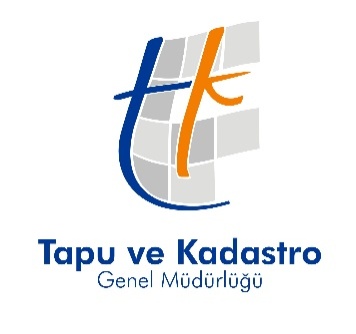 KİMLİK BİLGİLERİ BEYANI FORMU(STATEMENT OF IDENTITY INFORMATION FORM) İşbu form daha önce doldurulmuş kimlik bilgileri beyan formunda değişiklik yapmak üzere doldurulmaktadır.(This form is filled in for the purpose of amending the ID details declaration form, which was submitted before.) Formu doldurmadan önce lütfen arka sayfadaki bilgilendirme metnini okuyunuz. Please read the instructing text overleaf before filling in the form.Yukarıdaki bilgiler tarafımdan doldurulmuştur. Doğruluğunu ve hatalı bilgilendirmem nedeniyle herhangi bir hak kaybı oluşması halinde sorumluluğun tarafıma ait olduğunu kabul ve beyan ederim. /The information here in above has been filled in by me. I declare that I accept the accuracy of this information and the responsibility for any loss of rights due to my misinforming.İLETİŞİM BİLGİLERİ / Contact Information:                                                             Tarih / Date:  .…/….. /20…Adres / Adress : ………………………………………….                    ADI SOYADI / Name & Surname:……………………………………………………………..                            ……………………………………………….…………………….……………………………………………………………..                    İMZA / Signature:Telefon No / Telephone Nmb:……..………………….…………					     …………………………………………………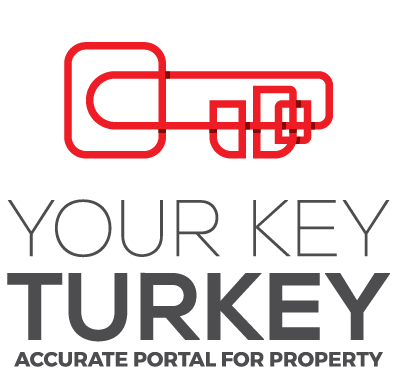 YABANCI KİMLİK NUMARASI:FOREIGNER ID NOVERGİ KİMLİK NUMARASI:TAX IDENTITY NUMBER:	KENDİ ÜLKE KİMLİK NUMARASI IDNO IN OWN COUNTRY:PASAPORT NUMARASIPASSPORT NO: ADI: NAME:SOYADI/SURNAME:BİR ÖNCEKİ SOYADI/PREVIOUS SURNAME:UYRUĞU/NATIONALITY:BEYAN ETTİĞİNİZ UYRUK DIŞINDA UYRUĞUNDA BULUNDUĞUNUZ / VATANDAŞLIK BAĞI İLE BAĞLI OLDUĞUNUZ BAŞKA ÜLKE/ÜLKELER VAR MI? BESIDES THE NATIONALITY DECLARED BY YOURSELF, IS/ARE THERE ANY OTHER COUNTRY/COUNTRIES THAT YOU ARE CONNECTED WITH THROUGH NATIONALITY/NATURALIZATION?VARSA HANGİ ÜLKELERDİR?IF YES, WHICH COUNTRIES?DOĞUM TARİHİ: (Gün/Ay/Yıl)DATE OF BIRTH:(Day/Month/Year)DOĞUM YERİ: (Şehir/Ülke)PLACE OF BIRTH:(City/Country)ANNE ADI/MOTHER’S NAME:BABA ADI/FATHER’S NAME:CİNSİYETİ/GENDER:Erkek/Male          Kadın/FemaleMEDENİ HALİ/MARITAL STATUS:Bekâr/Single        Evli/MarriedBAŞVURAN KİŞİ/APPLICANT:Kendisi/Own        Vekili/ProxyBilgilendirme / Information-Bu formda yer alan bilgiler Yabancı Kimlik Numarasının tahsis edilmesi ve tapu siciline güncel bilgilerin kayıt edilmesi amacıyla alınmaktadır./-Information contained in this form is contained for the purpose of allocation of a Foreigner ID No and registration of the current information into the land register.-Pasaport ya da kimlik belgesinde yer alan bilgileriniz ile aşağıda yer alan bilgilerin aynı olması, pasaport ya da kimlik belgenizde yer alan bilgiler ile diğer beyan edeceğiniz bilgilerin doğru ve okunaklı bir şekilde girilmesi gerekmektedir./-Information below must be identical with the information contained in the passport or your ID document and the information contained in the passport or your ID document and other information that you are to declare must be entered accurately and legibly.-Pasaport ya da kimlik belgesinde yer alan bilgileriniz ile bu bilgi formunda yer alan bilgilerinizde farklılıklar olması halinde personelimiz bu formu yeniletmeye yetkilidir. /-In case of any difference with your information contained in the passport or ID document and your information contained in this information form, our staff shall be authorized to have this form renewed.-Uyrukluğa ilişkin bilgileri doğru bir şekilde bildirdiğimi aksi takdirde doğacak tüm hukuki sonuçları kabul ettiğimi beyan ederim.-I hereby declare that the information I have provided in relation with nationality is true and that I hereby accept any legal outcomes that may arise otherwise.